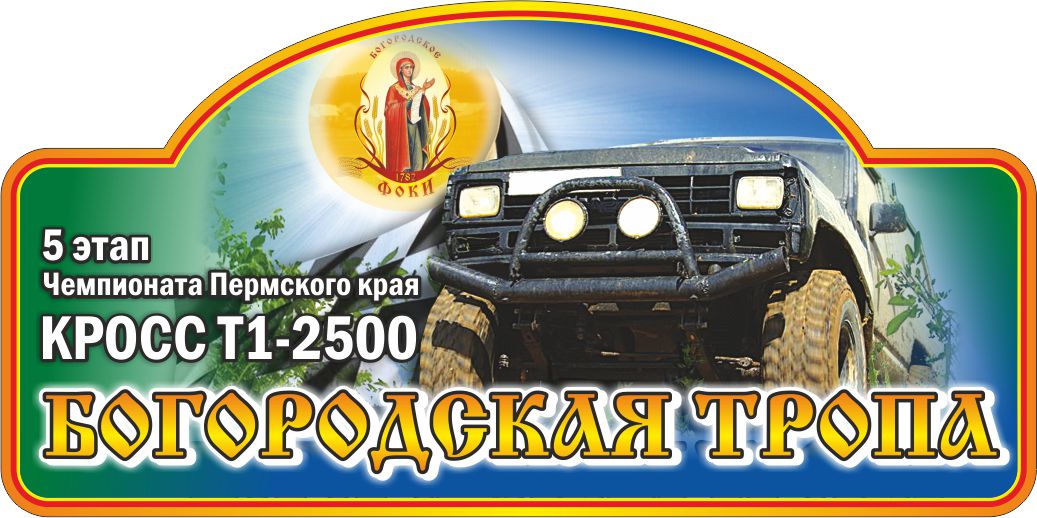 ПРЕСС-РЕЛИЗБОГОРОДСКАЯ ТРОПА-20145 этап Чемпионата Пермского края по кроссу Т1-25005 этап гонки внедорожников для любителей Пермский ухаб-20149-10 августа в живописном месте Чайковского района – Фокинском сельском поселении соберутся сильнейшие пилоты Пермского края, Удмуртской республики, республики Башкортостан чтобы сразиться в традиционной гонке -  Богородская тропа-2014. 
ИСТОРИЧЕСКАЯ СПРАВКА 
Село Фоки имеет более чем двухсотлетнюю историю. За свою историю село сменило три названия. Первоначально оно называлось Букор Юрков. По версии чайковского краеведа В. И. Якунцова, из села Букор выселились четыре брата Юрковых и образовали свой починок. По всей видимости, полагает краевед, старшего брата звали Фока.
Пермский краевед Е. Н. Шумилов в своей книге «Тимошка Пермитин из деревни Пермяки» пишет, что по переписи1782 года, в деревне жил Фока Алексеев сын Ерков (Юрков). От его имени, видимо, и происходит название села. В 1800 году село упоминается уже как «Букор Юрков, Фокина то ж».
В 1842 году в селе открылась церковь Рождества Пресвятой Богородицы. Пермский историк Шумилов располагает сведениями, что эта церковь была собрана из перенесенной из Сайгатки Петра Павловской церкви, уже послужившейне менее году Фокинский храм отмечает свое 165летие. По названию храма село более 70 лет именовалось Богородским. Такое название советскую власть, пришедшую на смену царскому режиму, естественно, не устроило, ,и с 1917 село официально именуется Фоками.. В 1998 году в с.Фоки восстановлена Богородская Церковь. Деревня Каменный ключ с населением чуть более 200 человек расположена в 8 км от села Фоки, в 2010 году дала одноименное название ставшему известным ралли Каменный ключ.
Организаторами являются, Министерство физической культуры и спорта Пермского края, Федерация автомобильного спорта Пермского края, Центр водительского мастерства, автомобильный клуб Автолайн, спортивно-технический клуб Вездеход, Администрации Чайковского района, Фокинского сельского поселения. 
ИСТОРИЯ ГОНКИ:
Впервые в городе Чайковский соревнования по внедорожному спорту состоялись в июле 2008 года на трассе микрорайона Завьялова. В них приняли участие 28 экипажей из Пермского края и республики Удмуртия. В августе 2009 года в «Чайковском джип-спринте» приняли участие 42 экипажа из Пермского края, республики Удмуртия, Башкирии, Екатеринбурга. В 2010 году «Чайковский джип-спринт» вошел в календарь чемпионата Пермского края «Уральский ухаб – 2010» и назывался «Чайковский ухаб - 2010». В 2010 году в гонке приняли участие 40 экипажей из Удмуртии, Пермского края, Свердловской области, республики Башкортостан. В 2011 году на старт вышли 30 экипажей, в 2012 году 39 экипажей, в 2013 году 25 экипажей. 
Гонка «Богородская тропа»,  всегда проводимая в урочище Седово,  в этом году меняет свое место и будет проведена рядом с деревней Каменный ключ на живописном месте рядом с прудом.  Организаторы готовят для участников и зрителей большую развлекательную программу – кроме гонки на месте проведения соревнований будут организована концертная программа, проведение тестов авто- мото- водной техники, зрители смогут посмотреть гонку из корзины аэростата, будет организованы пункты питания, для детей будут установлены спортивно-развлекательные комплексы.10 августа будет организована доставка зрителей  к месту проведения соревнований.Гонка обещает быть очень зрелищной, т.к. участники Чемпионата будут стартовать одновременно по 5-6 автомобилей в заезде. Зрители увидят реальную борьбу за титул Чемпионов Пермского края знаменитых  экипажей  ИВАНОВ, ПСИХИ, ЛЕШИЙ, АТАМАН  и других. В 2014 году уже прошли этапы в Верещагино, Орде, Кунгуре, а 12 июля состоится 4 этап в селе Брод Чернушинского района.                                         ПРОГРАММА СОРЕВНОВАНИЙ                                            Суббота 09 августа 2014 года              13.00             Приезд  участников              13.30-20.00  Административная, техническая комиссия              14.00-20.00  Тренировка, квалификация              21.00             Утверждение предварительных результатов и                                                                   списков участников                                        Воскресенье 10 августа 2014 года              08.00-09.00  Медкомиссия. Дополнительно административная                                                             и техническая комиссия, для тех, кто не прошел                                      9 августа 2014 г.               10.00    Утверждение списков участников, стартовых ведомостей              11.00             Открытие соревнования              11.30             Старт первого заезда              12.40-13.20  Перерыв              13.30             Старт полуфинальных заездов              15.00             Утверждение предварительных результатов              15.30             Награждение победителей. Закрытие соревнования
Традиционно поддерживают соревнования наши партнеры  - Технический клуб Винтик и Шпунтик, Чайковская птицефабрика, Чайковское ПТТиСТ, Чайковский кирпичный завод, компания Максис Рус, индивидуальные предприниматели Вершинин Иван Григорьевич, Тенсин Дмитрий Геннадьевич.Организаторы приглашают принять участие в Богородской тропе в качестве участника, зрителя, партнера соревнований. Информация о мероприятии, схема проезда, формы заявочных документов и регламентирующая документация на сайте
http://www.ak-59.ru/а также по телефонам: 
+79222445332+79194513537